АДМИНИСТРАЦИЯ ТУЖИНСКОГО МУНИЦИПАЛЬНОГО РАЙОНА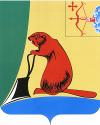 КИРОВСКОЙ ОБЛАСТИПОСТАНОВЛЕНИЕОб охране кабельных линий и о введении обязательной разрешительной системы на проведение земляных работ на территории муниципального образования Тужинский муниципальный районВ соответствии с Правилами охраны линий и сооружений связи Российской Федерации, утвержденными постановлением Правительства РФ от 09.06.1995 № 578, администрация Тужинского муниципального района ПОСТАНОВЛЯЕТ: Рекомендовать главам городского и сельских поселений:1.1. Оказывать содействие предприятиям связи, в ведении которых находятся линии и сооружения связи, в предупреждении повреждений этих линий и сооружений.1.2. Иметь четкую схему кабельных линий связи на подведомственных административных территориях.1.3. Не допускать выделения земельных участков под садовые участки, подсобные и фермерские хозяйства, строительство, которые находятся в зоне прохождения кабельных линий, без согласования с Тужинским РУС Советского МРУС и ТЦ ТЭТ ЛУ Кировского филиала ОАО «Ростелеком».1.4. Выдавать по требованию представителей предприятий связи списки домовладельцев, с которыми необходимо проводить охранно-разъяснительную работу по сохранению кабельных линий связи.2. Обязать заместителя главы администрации по экономике и финансам - заведующего отделом по экономике и прогнозированию администрации района Клепцову Г.А., заведующего отделом жизнеобеспечения администрации района Ногину Н.Ю. при выдаче актов выбора земельных участков под строительство объектов и при подготовке градостроительных планов на соответствующих документах наносить находящиеся на этих участках подземные линии и сооружения связи.3. Рекомендовать главам городского и сельских поселений, руководителям предприятий, организаций, сельскохозяйственных предприятий разрешить Тужинскому РУС Советского МРУС и ТЦ ТЭТ ЛУ Кировского филиала ПАО «Ростелеком»:3.1.  Проводить комплекс охранно-разъяснительной работы.3.2. Наносить графически трассы линий связи на схеме землепользования.3.3. Создавать просеки в лесных массивах и зеленых насаждениях вдоль трасс кабельных линий и сооружений связи с оформлением в установленном порядке лесорубочных билетов.3.4. При проведении всех видов земляных работ в охранных зонах кабельных линий и сооружений связи работы проводить только при получении ордера на право проведения земляных работ и письменного согласия от предприятий связи, в ведении которых находятся кабельные линии.3.5. При выдаче нарядов на проведение земляных работ рабочим и машинистам землеройной техники делать отметку о наличии в месте работ линейных сооружений, о запрещении работ без вызова представителя предприятий связи.4. Признать утратившим силу постановление администрации Тужинского муниципального района 17.02.2015 № 76 «Об охране кабельных линий и о введении обязательной ордерной системы на проведение земляных работ на территории муниципального образования Тужинский муниципальный район».5. Контроль за исполнение настоящего постановления возложить на первого заместителя главы администрации Тужинского муниципального района по жизнеобеспечению – заведующего сектором сельского хозяйства Бледных Л.В.Глава Тужинского муниципального района      Е.В. Видякина19.02.2019№68пгт Тужапгт Тужапгт Тужапгт Тужа